广西喜成暖通设备有限公司招聘简章本公司位于广西桂林市七星区环城北二路东城别墅区门面，主营日立变频中央空调，是海信/日立/约克中央空调桂林地区代理商、桂林地区日立空调厂家售后服务中心、桂林地区海信/约克空调厂家售后服务商；为更好的服务客户和让客户体验，公司新建营销体验服务办公楼位于桂林市叠彩区碧水嘉园5栋2-1号（虞山桥香格里拉斜对面）、旗舰店门店地址：桂林市临桂区市民广场青禾美邦 D116门面；     本公司集家用/商用中央空调、地暖、热水、新风排风以及精密度空调的销售、设计、工程安装、售后维护服务于一体；本着“客户第一”的原则，始终站在客户的立场，通过专业的个性化的定制设计方案，精湛的技术团队安装和高效的售后服务团队，一心一意为客户服务，为客户创造出舒适典雅的高品质生活享受。     因公司发展需要，现向社会公开招聘如下人员： 诚聘：★暖通设计师   (6人)  (公司重点培养：大学生精英团队)薪资待遇：底薪2000-3500元+方案提成 （普月基本5000以上）（福利补贴、晋升平台、公费学习、集体旅游、公司中餐，月休4天）                销售顾问→销售团队负责人→区域销售负责人→专业店店长                        ↑晋升通道：设计助理→设计师→设计总监                        ↓                     售后技术员→厂家售后区域负责人→报送总部任职要求：男女不限，有良好的沟通能力，细心严谨。建筑设备工程、供热通风与空调等相关专业大学专科及以上学历；熟练使用CAD与办公软件，能独立完成暖通专业设计图纸和方案；岗位职责：（不懂的，可手把手教学培训；厂家总部公费学习、进修）1、根据客户需求完成中央空调、供暖系‌‌统、热水系统、净水系统等设计图纸；2、完成工程系统图的设计和预算（方案配置表、方案绘图、工程报价、成本核算等）；3、保证设计效果，完成各项考核指标；提供设备技术参数和确认材料。4、负责项目暖通方案的编制，根据客户需求设计设备参数与投标报价及投标工作。5、参与项目中暖通专业的施工现场的资料配合与技术支持。★销售 专员  (若干)  (公司常年招聘)薪资待遇：底薪2000-3500元+业务提成 （普月基本5000以上）（福利补贴、晋升平台、公费学习、集体旅游、公司中餐、月休4天）          晋升通道：业务员→销售签单手→销售团队负责人→区域销售负责人→专业店店长                  任职要求：男女不限，专业不限，有喜欢销售工作者优先；具备一定的市场分析及判断能力，善于总结，较强的学习、承受能力；具有较强的沟通能力及交际技巧，良好的客户服务意识。岗位职责：1、负责公司产品的销售及推广；2、根据市场营销计划，完成部门销售指标；3、开拓新市场,发展新客户,增加产品销售范围；4、负责辖区市场信息的收集及竞争对手的分析；5、负责销售区域内销售活动的策划和执行，完成销售任务；6、管理维护客户关系以及客户间的长期战略合作计划。★中央空调现场施工管理学员   (2人)  薪资待遇：底薪面议+提成+福利补贴、晋升平台晋升通道：管理学员→施工监理助理→施工监理→工程部负责人任职要求：1、暖通或给排水相关专业；熟悉运用CAD等设计软件。 2、熟悉制作、施工工艺和项目管理流程，对工程的安全、质量、成本、进度有全面的掌握能力，熟悉工程验收规范及相关法律法规； 3、具有很强的协调能力、执行力和应变能力以及团队管理能力； 岗位职责：1、负责项目现场的进度、质量、安全、材料、施工队等管理； 2、负责对施工现场的监控和指导，解决施工过程中的突发事件； 3、负责管理施工资料的制作，组织竣工验收； 4、协调与业主、建设单位、监理单位之间的关系。5、负责系统调试、简易维修处理 ★空调维修、安装学徒   (若干)  薪资待遇：面议任职要求： 1、男士优先，制冷与空调专业, 有制冷上岗证及电工上岗证优先,工作认真,有责任心，能吃苦耐劳。2、有相关工作经验者优先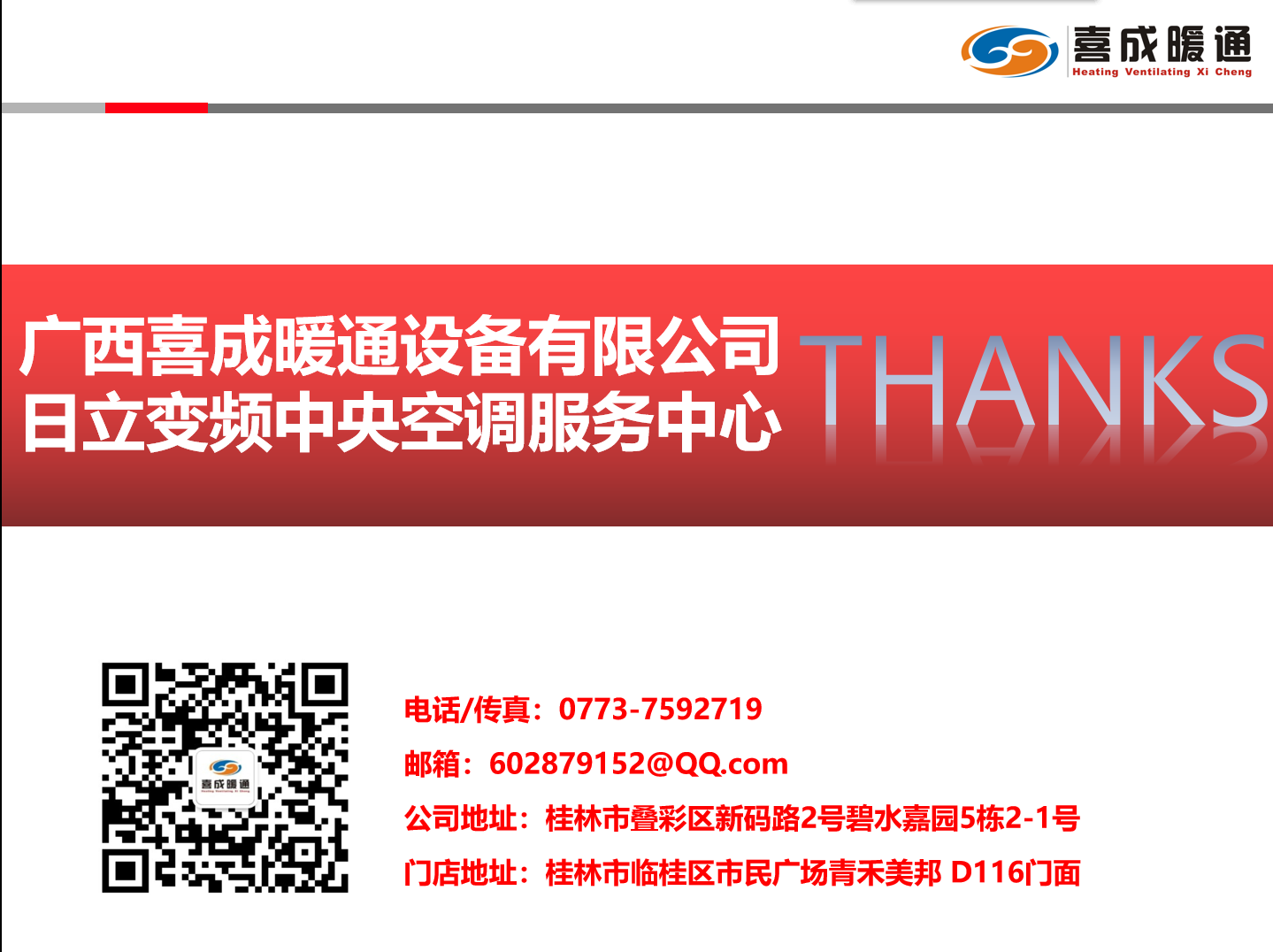 